Meine Film-Jury-Checkliste 🍿🎥🎬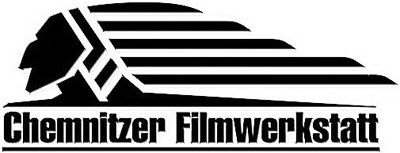 
Wir unterstützen Dich bei Deinen Filmprojekten! www.filmwerkstatt.de      chemnitzer_filmwerkstatt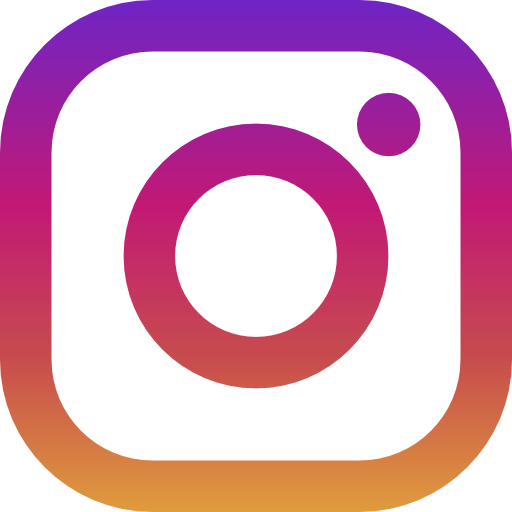 FilmtitelFilm 1Film 2Film 3Film 4NotizenSchauspiel & BesetzungGeschichte & BotschaftKamera & TonMusik & SchnittDein Jokerfeld gesamt